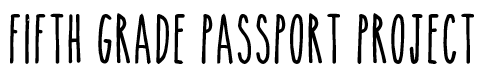 Name:Name:Passport #:Passport #:Date:Book Title:Author:Author:Notice & Note Signpost #1Anchor Question:Page#:Explanation of signpost using description, text evidence, & elements of literature: Notice & Note Signpost #2Anchor Question:Page#:Explanation of signpost using description, text evidence, & elements of literature: Notice & Note Signpost #3Anchor Question:Page#:Explanation of signpost using description, text evidence, & elements of literature: 